3. VELIKONOČNA  – 19. 4. 2015Hvala prvi skupini gospodinj in deklet ter pomočnikov z Loškega, ki so skrbno uredili cerkev in župnišče. Prihodnji teden je vabljenadruga skupina: to so gospodinje in dekleta s Peščenka. Hvala vsem, ki ste že ali še boste darovali za obnovo strehe na župnijski cerkvi, kakor tudi za cerkev v Martinjaku. Kot rečeno ne bo določenega zneska na gospodinjstvo, ker uravnilovka ni pravična. Vsak naj daruje sebi primerno vsoto. Hvala tudi vsem za pripravo lesa: dovoz, žaganje, zlaganje. Obnovitvena dela so se začela tudi pri cerkvi na Jezeru. Bog plačaj vsem, ki tako zgledno skrbite za urejenost teh najlepših kulturnih spomenikov, ki so še veliko več od tega. Cerkev je simbol in ogledalo vsake vasi.   Z današnjim dnem začnemo teden molitve za duhovne poklice. Radi molimo za našega diakona Mitja, za nove duhovne poklice in za svetost duhovnikov. Če bi verniki toliko molili za duhovnike kot jih kritizirajo, bi imela slovenska Cerkev čisto drugačno podobo. Ta teden bo verouk in druge skupine po urniku. Mladina ter 8. in 9. razred naj pridejo v soboto ob pol osmih zvečer na mladinsko srečanje (Teologija telesa).V petek zjutraj ob šestih odidemo na romanje v Međugorje. Avtobus bo prišel do Tabora – »pri lipci«. Za morebitne dodatne informacije se obrnite na župnika.  V Dolenji vasi ne bo maše v soboto (na dan sv. Marka) ampak v ponedeljek 27. aprila ob sedmih zvečer. Prosimo za Božji blagoslov, da bi bili tudi mi »priče teh reči«, kakor Jezusovi učenci.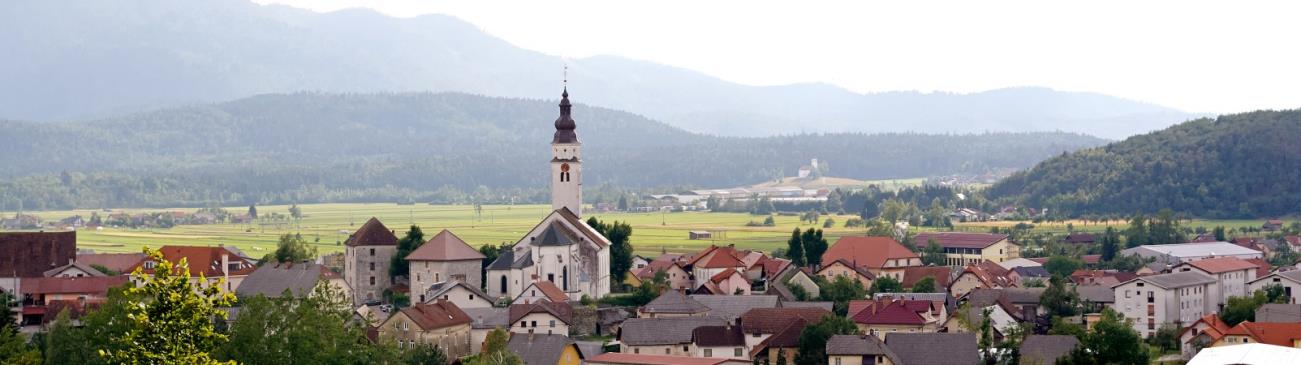 Jožef Krnc - župnik: 031-319-242      Janez Žerovnik - kaplan: 031-247-685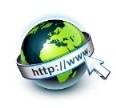  zupnija.cerknica@gmail.com              http://donbosko.si/cerknica/SVETE MAŠEv župniji CerknicaSVETE MAŠEv župniji CerknicaSVETE MAŠEv župniji CerknicaSVETE MAŠEv župniji CerknicaSVETE MAŠEv župniji CerknicaSVETE MAŠEv župniji CerknicaSVETE MAŠEv župniji CerknicaNEDELJA3. VELIKONOČNA3. VELIKONOČNA3. VELIKONOČNA3. VELIKONOČNA3. VELIKONOČNA3. VELIKONOČNA19. april     2015ob 8.00 ob 10.00  ob 11.30  Podslivnica ob 18.00ob 8.00 ob 10.00  ob 11.30  Podslivnica ob 18.00ob 8.00 ob 10.00  ob 11.30  Podslivnica ob 18.00ob 8.00 ob 10.00  ob 11.30  Podslivnica ob 18.00– za Franca in Antonijo Janc   – za pokojne iz družine Opeka (Dol. vas 67)– za Oblak Marijo in Jožeta, obl. – za Tatjano Zalar, družino  Džermadi in družino GašperičPONEDEL.20. april   2015ob 7.00 in ob 18.30ob 7.00 in ob 18.30ob 7.00 in ob 18.30ob 7.00 in ob 18.30ob 7.00 in ob 18.30– za farane– za starše Košir– za Janeza Kranjca, obl.  TOREK21. april   2015ob 7.00 in ob 18.30Pokopališče ob 16.00ob 7.00 in ob 18.30Pokopališče ob 16.00ob 7.00 in ob 18.30Pokopališče ob 16.00ob 7.00 in ob 18.30Pokopališče ob 16.00ob 7.00 in ob 18.30Pokopališče ob 16.00– za Skuk Antonijo in Franca– za Viktorja Šebenika – za Janeza PodržajaPogreb z mašo za Ano SnojSREDAob 17.30 – molitvena uraob 17.30 – molitvena uraob 17.30 – molitvena uraob 17.30 – molitvena uraob 17.30 – molitvena uraob 17.30 – molitvena ura22. april    2015ob 7.00 in ob 18.30Dol. Jezero ob 19.00ob 7.00 in ob 18.30Dol. Jezero ob 19.00ob 7.00 in ob 18.30Dol. Jezero ob 19.00ob 7.00 in ob 18.30Dol. Jezero ob 19.00ob 7.00 in ob 18.30Dol. Jezero ob 19.00– za Ano in družino Otoničar– za Dorotejo Skukza Jožeta in družino Mestek    ČETRTEKsv. Jurij, mučenecsv. Jurij, mučenecsv. Jurij, mučenecsv. Jurij, mučenecsv. Jurij, mučenecsv. Jurij, mučenec23. april    2015ob 7.00 in ob 18.30Brezje ob 19.00ob 7.00 in ob 18.30Brezje ob 19.00ob 7.00 in ob 18.30Brezje ob 19.00ob 7.00 in ob 18.30Brezje ob 19.00ob 7.00 in ob 18.30Brezje ob 19.00– za Jožeta Čenčurja ml., obl.  – po namenu– za pokojno Silvestro Franetičza sosesko PETEK24. april    2015ob 7.00 in ob 18.30ob 10.30 (Dom starejših)ob 7.00 in ob 18.30ob 10.30 (Dom starejših)ob 7.00 in ob 18.30ob 10.30 (Dom starejših)ob 7.00 in ob 18.30ob 10.30 (Dom starejših)ob 7.00 in ob 18.30ob 10.30 (Dom starejših)– za Franca in Marijo Korošec– za Matevža Mleta– za pokojne iz družine Mrinček– za SOBOTAsv. Marko, evangelist sv. Marko, evangelist sv. Marko, evangelist sv. Marko, evangelist sv. Marko, evangelist sv. Marko, evangelist 25. april    2015ob 7.00 in ob 18.30ob 7.00 in ob 18.30ob 7.00 in ob 18.30ob 7.00 in ob 18.30ob 7.00 in ob 18.30– za Julijano Sterle – za Jožeta Čenčurja st., obl. – za Janeza MeletaNEDELJA4. VELIKONOČNA  	4. VELIKONOČNA  	4. VELIKONOČNA  	4. VELIKONOČNA  	4. VELIKONOČNA  	4. VELIKONOČNA  	26. april     2015ob 8.00 ob 10.00  ob 11.30  Brezjeob 18.00ob 8.00 ob 10.00  ob 11.30  Brezjeob 18.00ob 8.00 ob 10.00  ob 11.30  Brezjeob 18.00ob 8.00 ob 10.00  ob 11.30  Brezjeob 18.00– za farane   – za Miroslava Mikšeta– za sosesko – za Alojzijo Meden, obl. OZNANILAŽUPNIJE MARIJINEGA ROJSTVA - CERKNICA